ÅRSMELDING for 2022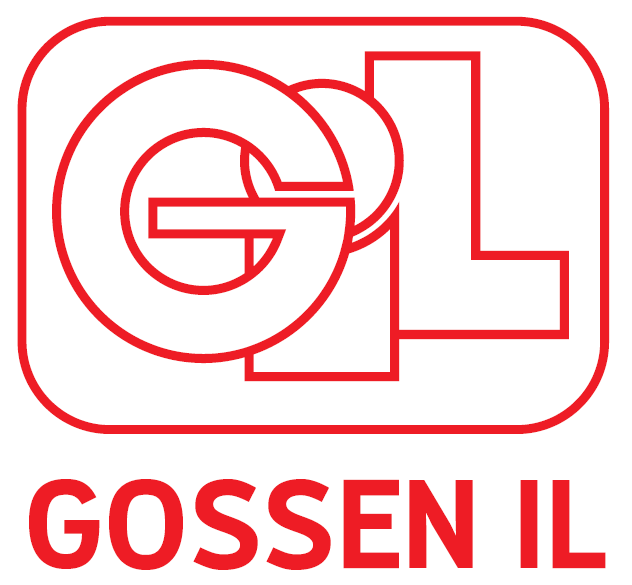 SeriespillCupspillTreningskamperKort beskrivelse av lagets sportslige mål og utvikling: Laget består av 10 spillere født 2012 og 7 spillere født 2011. Vi slo sammen kullene før 2020 sesongen da det var for få spillere i 2011 til å stille eget lagt samt for å få en større treningsgruppe. Vi har hatt 2 faste treningsøkter per uke i tillegg til kamper (når det ikke har kollidert) og har trent hele året med unntak av 2 uker sommerferie. Vi stilte med 1 7er lag i G10 og 1 7er lag i G11. 3 gutter fra G10 spilte på begge lagene. Lagene spilte henholdsvis 12 og 14 seriekamper i løpet av sesongen og vi vant stort alle kampene og guttene scoret mye mål og hadde det gøy.Vi hadde også planer om å delta på noen turneringer, men klaffet ikke bestandig så det ble med MFK cup. Vi har dog spilt treningskamper på begge lagene i tillegg. Det er en gjeng gutter hvor mesteparten av guttene har god fotballinteresse, som gjør at de får en fin sportslig og sosial utvikling sammen. Ferdighetsnivået er i stadig utvikling og vi har også begynt med litt allsidig fysisk trening i kombinasjon. Vi ser stor effekt av å trene sammen (kullene) med at vi får en høyere andel som er genuint interessert i fotball og flere på trening. Dette er med på å løfte hele gruppen. Det er en stabil gjeng med gutter med bra treningsoppmøte og treningslyst Noen av guttene har deltatt på SPU-tiltak på Akerakademiet gjennom 2022 og videre i 2023.Kort beskrivelse av miljøet i laget og sosiale aktiviteter:Det er veldig godt miljø i laget og guttene har det gøy sammen og en sammensveiset gjeng. Vi forsøke å ha sosiale sammenkomster et par ganger hvert år for guttene. Mange er også kompiser på fritiden og henger mye sammen i så måte.Kort beskrivelse av kurs og anna opplæring i inneværende og neste sesong:Vi deltar på det som GIL arrangerer av opplæring, i tillegg til å bruke Fotballforbundets digitale verktøykasse m.m.Kommende sesong har vi ikke lagt noen planer, da vi må løse trener- og laglederkabalen først.Bilder: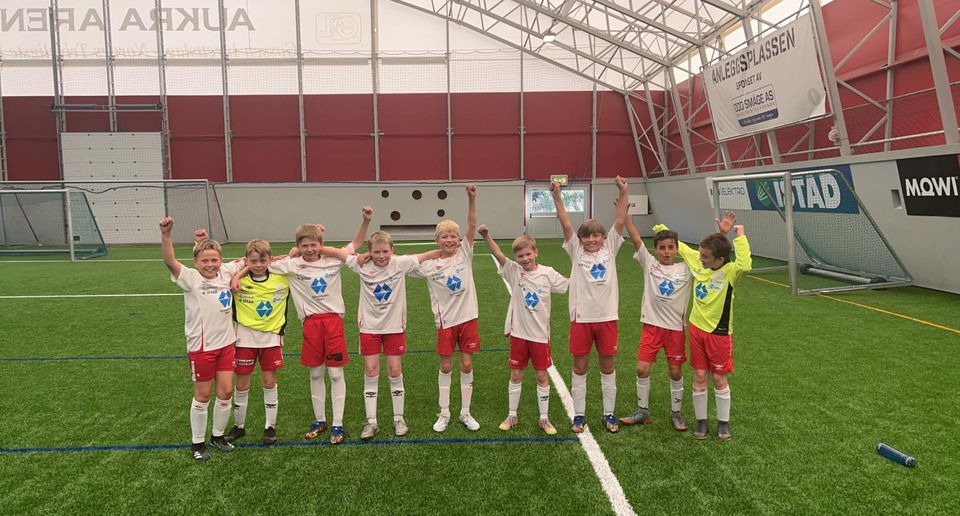 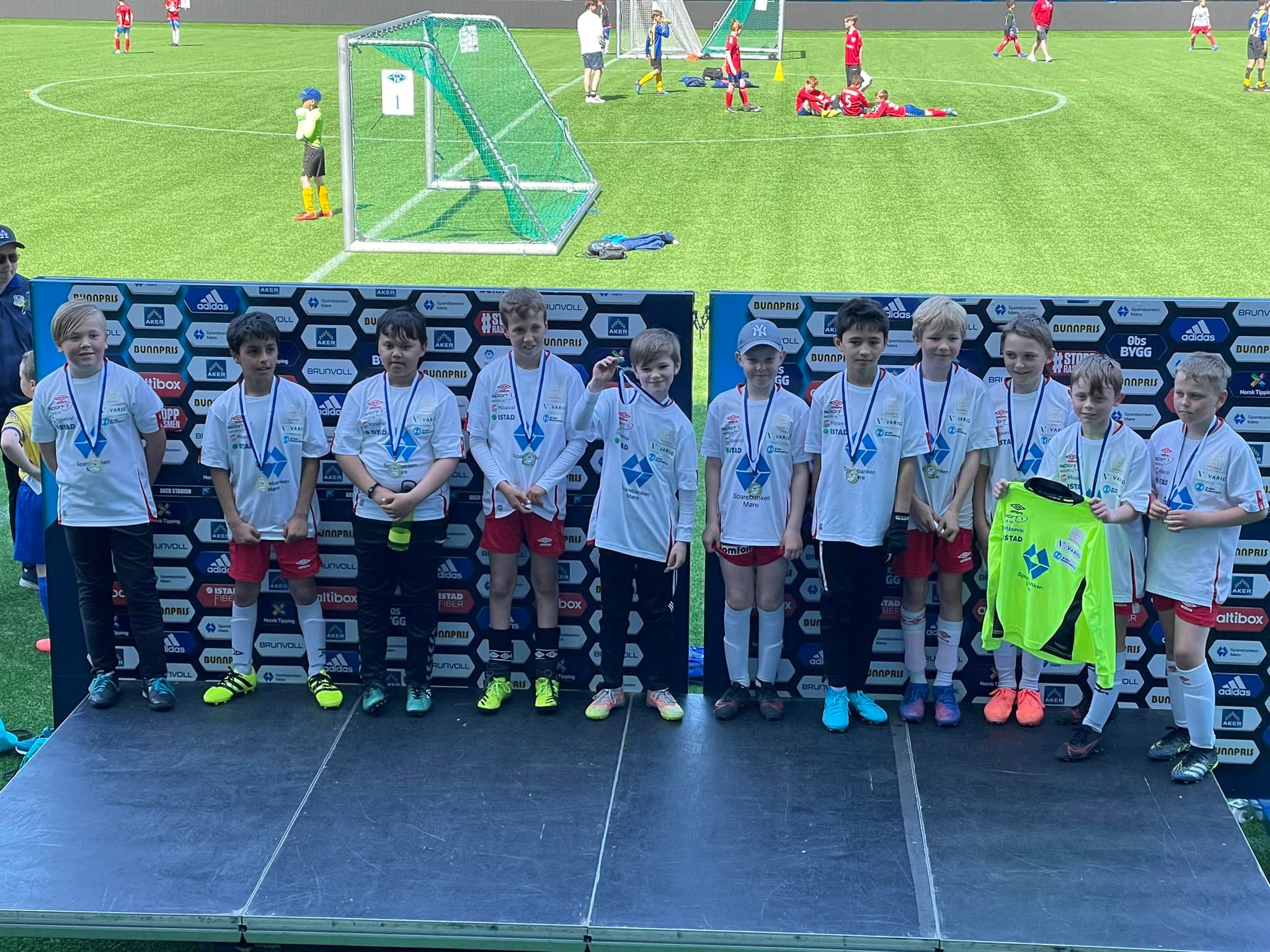 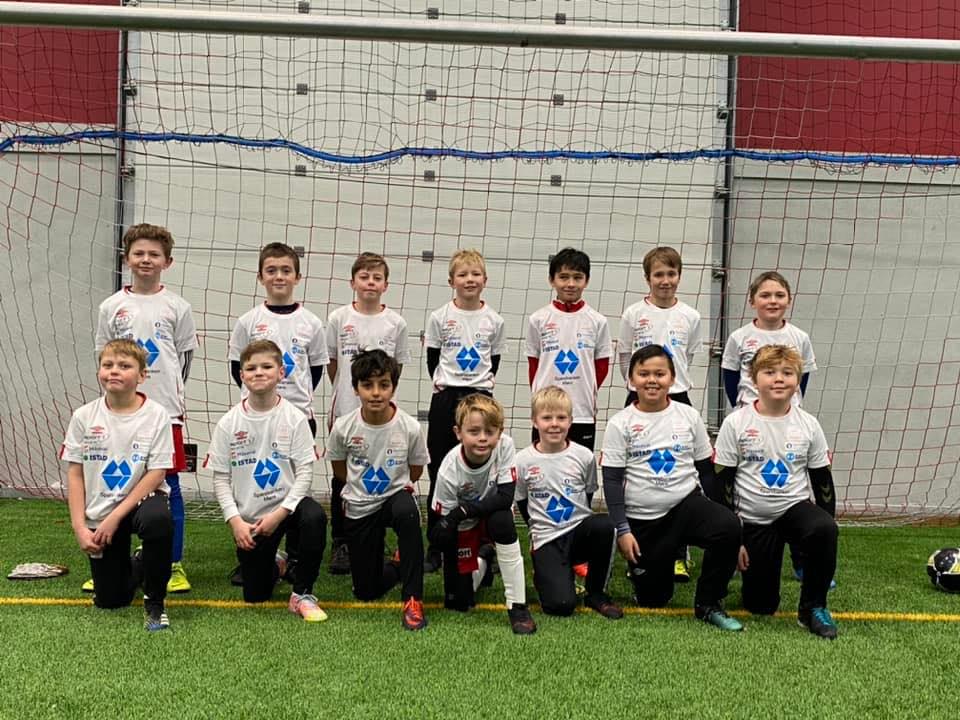 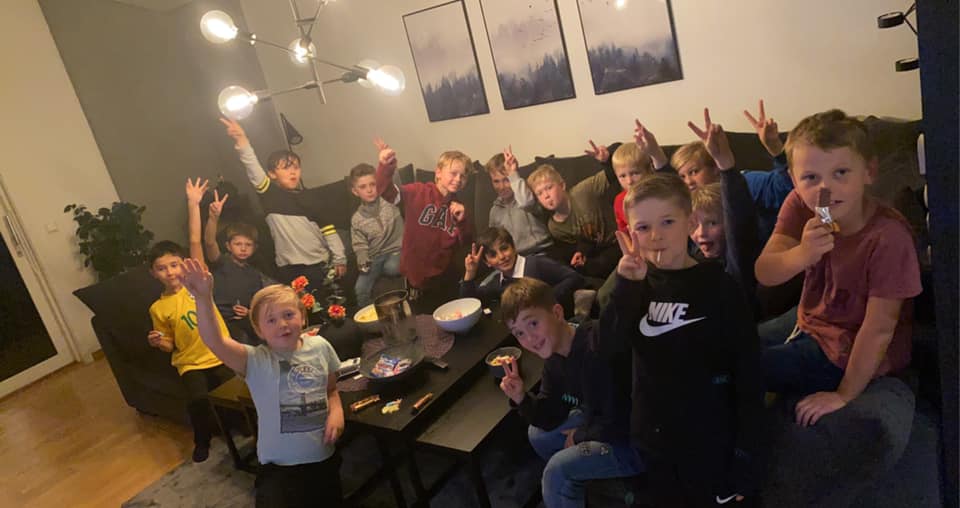 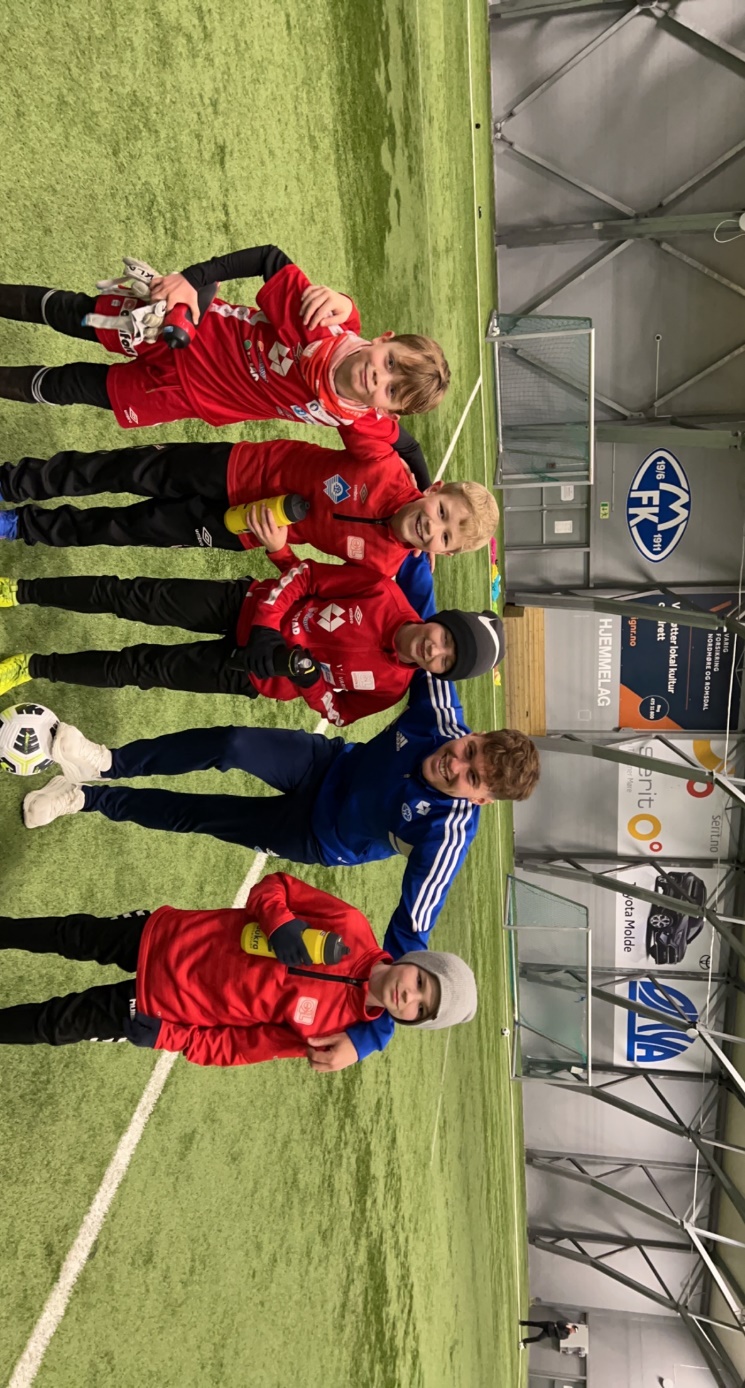 Rapport laget av:  Kåre Øyvind VassdalDato: 04.01.2023Støtteapparat:Lagets utvikling:Lagets utvikling:Lagets utvikling:Trener: Malin HammerøTrener: Kåre Øyvind VassdalLagleder: Nancy SpringerTrener: Malin HammerøTrener: Kåre Øyvind VassdalLagleder: Nancy SpringerAntall spillere17Nye sp. siste år2Ant. Sluttet1Navn seriePlassering nåPl. sist sesongKommentarG11 – Avdeling 314 seriekamper til sammenG10 – Avdeling 412 seriekamper til sammenNavn cupPlasseringKommentarMFK CupG10 spilte MFK cup MotstandereKommentarEkko Aureosen G11 (2011)Treningskamp mot de på 7erTræff i G10 (2012)2 kamper mot Træff i Aukra Arena på 7er